Примерное меню питания для обучающихся от 7 до 11 лет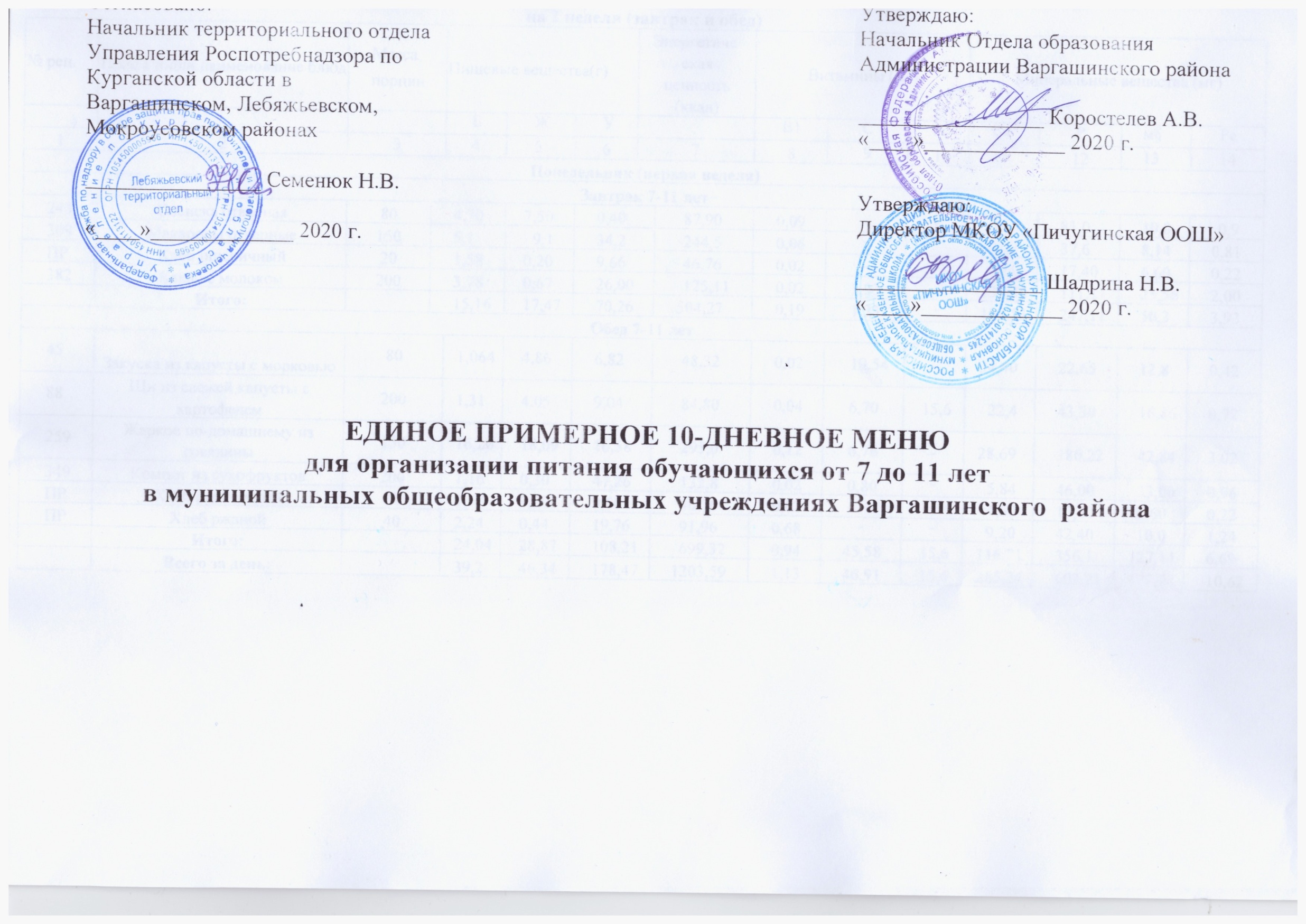 на 2 недели (завтрак и обед) ИТОГО ЗА 10 ДНЕЙ№ рец.Прием пищи.наименование блюдМассапорцииМассапорцииПищевые вещества(г)Пищевые вещества(г)Пищевые вещества(г)Энергетическаяценность(ккал)Энергетическаяценность(ккал)Витамины (мг)Витамины (мг)Витамины (мг)Минеральные вещества (мг)Минеральные вещества (мг)Минеральные вещества (мг)Минеральные вещества (мг)БЖУВ1САСаРм§Ре123345677891011121314Понедельник (первая неделя)Понедельник (первая неделя)Понедельник (первая неделя)Понедельник (первая неделя)Понедельник (первая неделя)Понедельник (первая неделя)Понедельник (первая неделя)Понедельник (первая неделя)Понедельник (первая неделя)Понедельник (первая неделя)Понедельник (первая неделя)Понедельник (первая неделя)Понедельник (первая неделя)Понедельник (первая неделя)Понедельник (первая неделя)Понедельник (первая неделя)Завтрак 7-11 летЗавтрак 7-11 летЗавтрак 7-11 летЗавтрак 7-11 летЗавтрак 7-11 летЗавтрак 7-11 летЗавтрак 7-11 летЗавтрак 7-11 летЗавтрак 7-11 летЗавтрак 7-11 летЗавтрак 7-11 летЗавтрак 7-11 летЗавтрак 7-11 летЗавтрак 7-11 летЗавтрак 7-11 летЗавтрак 7-11 лет243Сосиска отварная804,704,707,500,400,4087,900,09--18,581,010,00,9309Макароны отварные1505,15,19,134,234,2244,50,06--12,137,68,140,81ПРХлеб пшеничный201,581,580,209,669,6646,760,02--4,6017,406,600,22382Какао с молоком2003,783,780,6726,0026,00125,110,021,33-133,33111,1125,562,00Итого:15,1615,1617,4770,2670,26504,270,191,33-168,53247,1150,33,93Обед 7-11 летОбед 7-11 летОбед 7-11 летОбед 7-11 летОбед 7-11 летОбед 7-11 летОбед 7-11 летОбед 7-11 летОбед 7-11 летОбед 7-11 летОбед 7-11 летОбед 7-11 летОбед 7-11 летОбед 7-11 летОбед 7-11 летОбед 7-11 лет45Закуска из капусты с морковью80801,0644,866,826,8248,320,0219,54-34,4022,6512,80,4288Щи из свежей капусты с картофелем2002001,314,059,049,0484,800,046,7015,622,443,3016,860,72259Жаркое по-домашнему из говядины15015016,2018,0916,5816,58295,00,126,76-28,69180,2242,843,02349Компот из сухофруктов2002001,160,3047,2647,26132,80,020,80-5,8446,0033,000,96ПРХлеб пшеничный20201,580,209,669,6646,760,02--4,6017,406,600,22ПРХлеб ржаной40402,240,4419,7619,7691,960,68--9,2042,4010,01,24Итого:24,0428,87108,21108,21699,320,9445,5815,6116,71356,1127,446,69Всего за день:39,246,34178,47178,471203,591,1346,9115,6285,24603,21177,7410,62№рец.Прием пищи.наименование блюдМассапорцииПищевые вещества (г)Пищевые вещества (г)Пищевые вещества (г)Энергетическаяценность(ккал)Витамины(мг)Витамины(мг)Витамины(мг)Минеральные вещества (мг)Минеральные вещества (мг)Минеральные вещества (мг)Минеральные вещества (мг)БЖУВ1САСаРМдРе1234567891011121314Вторник (первая неделя)Вторник (первая неделя)Вторник (первая неделя)Вторник (первая неделя)Вторник (первая неделя)Вторник (первая неделя)Вторник (первая неделя)Вторник (первая неделя)Вторник (первая неделя)Вторник (первая неделя)Вторник (первая неделя)Вторник (первая неделя)Вторник (первая неделя)Вторник (первая неделя)Завтрак 7-11 летЗавтрак 7-11 летЗавтрак 7-11 летЗавтрак 7-11 летЗавтрак 7-11 летЗавтрак 7-11 летЗавтрак 7-11 летЗавтрак 7-11 летЗавтрак 7-11 лет182Каша пшенная молочная2007,304,3038,27220,980,1905,04,10131,045,02,583Бутерброд с сыром30/155,88,314,831570,040,1159,0139,2096,09,450,49376Чай с сахаром200/150,539,4740,00,2713,6022,1311,732,13338Фрукты2001,280,2811,5754,000,7285,720,2848,5732,8518,570,42Итого:14,9112,8874,14471,980,9586,164,28205,47281,9884,755,62Обед 7-11 летОбед 7-11 летОбед 7-11 летОбед 7-11 летОбед 7-11 летОбед 7-11 летОбед 7-11 летОбед 7-11 летОбед 7-11 летОбед 7-11 летОбед 7-11 летОбед 7-11 летОбед 7-11 летОбед 7-11 лет52Закуска из свеклы с подсолн. маслом (сезон)801,134,81,8774,240,015,327,528,3732,5016,551,0620Закуска из св. огурцов (сезон)800,604,811,8753,280,023,7517,8531,6710,540,45112Суп с макаронными изделиями с картофелем2002,052,2212,5587,200,074,8623,646,1819,040,8290Куры тушеные в сметанном соусе80/3013,9813,994,21199,200,520,8236,1236,3894,819,430,84304Рис отварной1503,675,4236,57210,110,0327,02,6161,5019,010,53ПРХлеб пшеничный201,580,209,6646,760,024,6017,406,600,22ПРХлеб ржаной402,240,4419,7691,960,689,2042,4010,01,24342Компот из свежих яблок2000,160,1623,8897,600,011,806,404,403,600,18Итого:25,4132,04110,37860,351,3616,5570,62129,01330,85104,775,32Всего за день:40,3285,2484,511332,332,31102,65134,9334,48612,83189,5210,94№рец.Прием пищи.наименование блюдМассапорцииПищевые вещества (г)Пищевые вещества (г)Пищевые вещества (г)Энергетическаяценность(ккал)Витамины(мг)Витамины(мг)Витамины(мг)Минеральные вещества (мг)Минеральные вещества (мг)Минеральные вещества (мг)Минеральные вещества (мг)БЖУВ1САСаРМдГе1234567891011121314Среда (первая неделя)Среда (первая неделя)Среда (первая неделя)Среда (первая неделя)Среда (первая неделя)Среда (первая неделя)Среда (первая неделя)Среда (первая неделя)Среда (первая неделя)Среда (первая неделя)Среда (первая неделя)Среда (первая неделя)Среда (первая неделя)Среда (первая неделя)Завтрак 7-11 летЗавтрак 7-11 летЗавтрак 7-11 летЗавтрак 7-11 летЗавтрак 7-11 летЗавтрак 7-11 летЗавтрак 7-11 летЗавтрак 7-11 летЗавтрак 7-11 лет222Пудинг из творога со сгущенным молоком15012,518,6418,09200,160,050,1854,0117,0169,219,80,81379Кофейный напиток на молоке2003,602,6729,20155,200,031,47158,67132,0029,332,40ПРХлеб пшеничный201,580,209,6646,760,024,6017,406,600,22Итого:17,6911,5156,95402,120,11,6554280,27318,655,733,43Обед 7-11 летОбед 7-11 летОбед 7-11 летОбед 7-11 летОбед 7-11 летОбед 7-11 летОбед 7-11 летОбед 7-11 летОбед 7-11 летОбед 7-11 летОбед 7-11 летОбед 7-11 летОбед 7-11 летОбед 7-11 лет61Закуска из моркови с курагой с подсолн. маслом (сезон)801,204,0610,4283,960,042,8530,1156,5039,500,8423Закуска из св. помидор с подсолн. маслом (сезон)800,884,883,6562,160,0314,4414,1925,4713,960,6696Рассольник ленинградский2001,413,966,3271,800,04612,6239,4039,2017,70,66268Котлета мясная рубленная809,8717,338,80230,670,080,274,6734,53140,026,671,87302Гречка отварная рассыпчатая1508,904,1039,84231,860,2014,60210,0140,05,01350Кисель фруктовый2000,070,0423,04111,601,810,15,40,340,06ПРХлеб пшеничный201,580,209,6646,760,024,6017,406,600,22ПРХлеб ржаной402,240,4419,7691,960,689,2042,4010,01,24Итого:26,1535,01121,49930,771,09631,984,67156,73536,37254,7710,56Всего за день:43,8446,52178,441332,891,19633,6358,67437854,97310,513,99№рец.Прием пищи.наименование блюдМассапорцииПищевые вещества (г)Пищевые вещества (г)Пищевые вещества (г)Энергетическаяценность(ккал)Витамины(мг)Витамины(мг)Витамины(мг)Минеральные вещества (мг)Минеральные вещества (мг)Минеральные вещества (мг)Минеральные вещества (мг)БЖУВ1САСаРМдРе1234567891011121314Четверг (первая неделя)Четверг (первая неделя)Четверг (первая неделя)Четверг (первая неделя)Четверг (первая неделя)Четверг (первая неделя)Четверг (первая неделя)Четверг (первая неделя)Четверг (первая неделя)Четверг (первая неделя)Четверг (первая неделя)Четверг (первая неделя)Четверг (первая неделя)Четверг (первая неделя)Завтрак 7-11 летЗавтрак 7-11 летЗавтрак 7-11 летЗавтрак 7-11 летЗавтрак 7-11 летЗавтрак 7-11 летЗавтрак 7-11 летЗавтрак 7-11 летЗавтрак 7-11 лет173Каша из овсяных хлопьев на молоке2006,104,036,96208,240,222,0832,0221,60315,4079,602,106Бутерброд с ветчиной30/204,645,9071,660,010,1452,0176,0100,07,00,2377Чай с лимоном2000,539,8741,602,1315,3323,2012,272,13Итого:11,279,946,83321,50,234,3584412,93438,698,874,43Обед 7-11 летОбед 7-11 летОбед 7-11 летОбед 7-11 летОбед 7-11 летОбед 7-11 летОбед 7-11 летОбед 7-11 летОбед 7-11 летОбед 7-11 летОбед 7-11 летОбед 7-11 летОбед 7-11 летОбед 7-11 лет54Закуска из свеклы с яблоками801,0484,129,6880,080,016,8427,5229,7015,761,37104Суп с мясными фрикадельками2001,752,2212,3184,80,098,8623,7657,7823,740,92234Котлеты рыбные8014,714,8110,30143,410,100,4813,3459,26187,6928,740,83312Пюре картофельное1503,082,3319,13109,731,163,7533,1538,2576,9526,700,86348Компот из кураги2001,300,0844,68184,640,031,040,4836,6026,200,86ПРХлеб пшеничный201,580,209,6646,760,024,6017,406,600,22ПРХлеб ржаной402,240,4419,7691,960,689,2042,4010,01,24Итого:25,7014,2125,52741,382,0920,9346,49203,07448,52137,746,3Всего за день:36,9724,10172,351062,882,3225,28130,4616887,12236,6810,73№рец.Прием пищи.наименование блюдМассапорцииПищевые вещества (г)Пищевые вещества (г)Пищевые вещества (г)Энергетическаяценность(ккал)Витамины(мг)Витамины(мг)Витамины(мг)Минеральные вещества (мг)Минеральные вещества (мг)Минеральные вещества (мг)Минеральные вещества (мг)БЖУВ1САСаРМдРе1234567891011121314Пятница (первая неделя)Пятница (первая неделя)Пятница (первая неделя)Пятница (первая неделя)Пятница (первая неделя)Пятница (первая неделя)Пятница (первая неделя)Пятница (первая неделя)Пятница (первая неделя)Пятница (первая неделя)Пятница (первая неделя)Пятница (первая неделя)Пятница (первая неделя)Пятница (первая неделя)Завтрак 7-11 летЗавтрак 7-11 летЗавтрак 7-11 летЗавтрак 7-11 летЗавтрак 7-11 летЗавтрак 7-11 летЗавтрак 7-11 летЗавтрак 7-11 летЗавтрак 7-11 лет175Каша из пшена и риса молочная2003,308,6023,20183,400,401,9071,6092,30128,026,701,306Бутерброд с п/к колбасой30/205,38,2614,821550,0911,259,99,20,77382Какао с молоком2003,780,6726,00125,110,021,33133,33111,1125,562,00Итого:12,3817,5364,02463,510,513,2371,60236,83299,0161,464,07Обед 7-11 летОбед 7-11 летОбед 7-11 летОбед 7-11 летОбед 7-11 летОбед 7-11 летОбед 7-11 летОбед 7-11 летОбед 7-11 летОбед 7-11 летОбед 7-11 летОбед 7-11 летОбед 7-11 летОбед 7-11 лет47Закуска из квашеной капусты (сезон)801,364,01,6168,560,0115,8441,7927,1612,800,5327Закуска из помидор (сезон)800,884,862,9959,280,0443,8018,1617,8312,500,6282Борщ с капустой и картофелем2001,443,938,74830,048,5439,7843,6820,90,98255Печень по-строгановски10013,2611,233,521710,28,45578233,24239,3217,475309Макароны отварные1505,19,134,2244,50,0612,137,68,140,81349Компот из сухофруктов2001,160,3047,26132,80,020,805,8446,0033,000,96ПРХлеб пшеничный201,580,209,6646,760,024,6017,406,600,22ПРХлеб ржаной402,240,4419,7691,960,689,2042,4010,01,24Итого:27,0234,06127,74897,861,0777,435782164,71471,39121,4110,36Всего за день:39,451,59191,761361,371,5880,665853,6401,54770,4182,8714,43№рец.Прием пищи.наименование блюдМассапорцииПищевые вещества (г)Пищевые вещества (г)Пищевые вещества (г)Энергетическаяценность(ккал)Витамины(мг)Витамины(мг)Витамины(мг)Минеральные вещества (мг)Минеральные вещества (мг)Минеральные вещества (мг)Минеральные вещества (мг)БЖУВ1САСаРМдРе1234567891011121314Понедельник (вторая неделя)Понедельник (вторая неделя)Понедельник (вторая неделя)Понедельник (вторая неделя)Понедельник (вторая неделя)Понедельник (вторая неделя)Понедельник (вторая неделя)Понедельник (вторая неделя)Понедельник (вторая неделя)Понедельник (вторая неделя)Понедельник (вторая неделя)Понедельник (вторая неделя)Понедельник (вторая неделя)Понедельник (вторая неделя)Завтрак 7-11 летЗавтрак 7-11 летЗавтрак 7-11 летЗавтрак 7-11 летЗавтрак 7-11 летЗавтрак 7-11 летЗавтрак 7-11 летЗавтрак 7-11 летЗавтрак 7-11 лет204Макароны с сыром200/1512,1814,3230,70300,960,070,20103,7265,68181,8718,281,116Бутерброд с ветчиной30/206,786,27843,680,410,5376Чай с сахаром200/150,539,4740,00,2713,6022,1311,732,13Итого:19,4920,5940,17424,960,070,47103,7282,88284,440,513,24Обед 7-11 летОбед 7-11 летОбед 7-11 летОбед 7-11 летОбед 7-11 летОбед 7-11 летОбед 7-11 летОбед 7-11 летОбед 7-11 летОбед 7-11 летОбед 7-11 летОбед 7-11 летОбед 7-11 летОбед 7-11 лет61Закуска из моркови с курагой с р/м (сезон)801,204,0610,4282,960,042,8530,3444,9831,270,8424Закуска из огурцов и помидор с р/м (сезон)800,774,862,9156,560,036,6015,2027,1312,830,59101Суп картофельный с крупой2001,572,179,6968,60,046,6021,3644,7818,220,7279Тефтели из говядины80/507,468,299,441420,050,4133,023,6583,1416,50,68304Рис отварной1503,675,4236,67210,110,0927,02,6161,5019,010,53342Компот из свежих яблок2000,160,1623,8897,600,011,806,404,403,600,18ПРХлеб пшеничный201,580,209,6646,760,024,6017,406,600,22ПРХлеб ржаной402,240,4419,7691,960,689,2042,4010,01,24Итого:18,6525,6122,43796,550,9611,6660,0113,36325,73118,034,98Всего за день:38,1446,19162,61221,511,0312,13163,7396,24610,13158,548,22№рец.Прием пищи.наименование блюдМассапорцииПищевые вещества (г)Пищевые вещества (г)Пищевые вещества (г)Энергетическаяценность(ккал)Витамины(мг)Витамины(мг)Витамины(мг)Минеральные вещества (мг)Минеральные вещества (мг)Минеральные вещества (мг)Минеральные вещества (мг)БЖУВ1САСаРМдРе1234567891011121314Вторник (вторая неделя)Вторник (вторая неделя)Вторник (вторая неделя)Вторник (вторая неделя)Вторник (вторая неделя)Вторник (вторая неделя)Вторник (вторая неделя)Вторник (вторая неделя)Вторник (вторая неделя)Вторник (вторая неделя)Вторник (вторая неделя)Вторник (вторая неделя)Вторник (вторая неделя)Вторник (вторая неделя)Завтрак 7-11 летЗавтрак 7-11 летЗавтрак 7-11 летЗавтрак 7-11 летЗавтрак 7-11 летЗавтрак 7-11 летЗавтрак 7-11 летЗавтрак 7-11 летЗавтрак 7-11 лет181Каша манная2006,033,4742,232250,421,1718,0131,67115,1920,300,486Бутерброд с колбасой п/к30/205,88,314,831570,040,1159,0139,2096,09,450,49377Чай с лимоном2000,539,8741,602,1315,3323,2012,272,13338Фрукты2000,400,3010,3047,00,035,019,016,012,02,30Итого:12,7612,0777,23470,60,498,4177305,2250,3954,025,4Обед 7-11 летОбед 7-11 летОбед 7-11 летОбед 7-11 летОбед 7-11 летОбед 7-11 летОбед 7-11 летОбед 7-11 летОбед 7-11 летОбед 7-11 летОбед 7-11 летОбед 7-11 летОбед 7-11 летОбед 7-11 лет45Закуска из капусты с морковью801,052,61,3948,320,0213,6719,9722,6412,070,3784Борщ с фасолью и картофелем2001,464,393,455,00,017,937,9029,415,420,6284Запеканка картофельная с мясом (говядина)15010,597,7720,62194,900,080,7537,5045,18132,1835,051,5349Компот из сухофруктов2001,160,3047,26132,80,020,805,8446,0033,000,96ПРХлеб пшеничный201,580,209,6646,760,024,6017,406,600,22ПРХлеб ржаной402,240,4419,7691,960,689,2042,4010,01,24Итого:18,0815,7102,09569,740,8323,1237,50122,69290,02112,144,89Всего за день:30,8427,77179,321040,341,3231,53114,5427,89540,41166,1610,29№рец.Прием пищи.наименование блюдМассапорцииПищевые вещества (г)Пищевые вещества (г)Пищевые вещества (г)Энергетическаяценность(ккал)Витамины(мг)Витамины(мг)Витамины(мг)Минеральные вещества (мг)Минеральные вещества (мг)Минеральные вещества (мг)Минеральные вещества (мг)БЖУВ1САСаРМдРе1234567891011121314Среда (вторая неделя)Среда (вторая неделя)Среда (вторая неделя)Среда (вторая неделя)Среда (вторая неделя)Среда (вторая неделя)Среда (вторая неделя)Среда (вторая неделя)Среда (вторая неделя)Среда (вторая неделя)Среда (вторая неделя)Среда (вторая неделя)Среда (вторая неделя)Среда (вторая неделя)Завтрак 7-11 летЗавтрак 7-11 летЗавтрак 7-11 летЗавтрак 7-11 летЗавтрак 7-11 летЗавтрак 7-11 летЗавтрак 7-11 летЗавтрак 7-11 летЗавтрак 7-11 лет210Омлет натуральный1501118,42,102170,080,275,616611,81,93ПРХлеб пшеничный201,580,209,6646,760,024,6017,406,600,22379Кофейный напиток на молоке2003,602,6729,20155,200,031,47158,67132,0029,332,40Итого:16,1821,2740,96418,960,131,67238,87315,447,734,55Обед 7-11 летОбед 7-11 летОбед 7-11 летОбед 7-11 летОбед 7-11 летОбед 7-11 летОбед 7-11 летОбед 7-11 летОбед 7-11 летОбед 7-11 летОбед 7-11 летОбед 7-11 летОбед 7-11 летОбед 7-11 лет20Закуска из св. огурцов (сезон)800,604,811,8753,280,023,7517,8531,6710,540,4552Закуска из свеклы с подсолн. маслом (сезон)801,134,81,8774,240,015,327,528,3732,5016,551,06102Суп гороховый2004,390,4213,22118,60,184,6634,1472,4828,461,64289Рагу овощное с курицей17512,5611,7215,22170,0711,3314,636,8108,238,71,92ПРХлеб пшеничный201,580,209,6646,760,024,6017,406,600,22ПРХлеб ржаной402,240,4419,7691,960,689,2042,4010,01,24350Кисель фруктовый2000,070,0423,04111,601,810,15,40,340,06Итого:22,5722,4384,62713,440,9826,8622,1141,06310,05111,196,59Всего за день:38,7543,7125,581132,41,9628,5322,1379,93625,45158,9211,14№рец.Прием пищи.наименование блюдМассапорцииПищевые вещества (г)Пищевые вещества (г)Пищевые вещества (г)Энергетическаяценность(ккал)Витамины(мг)Витамины(мг)Витамины(мг)Минеральные вещества (мг)Минеральные вещества (мг)Минеральные вещества (мг)Минеральные вещества (мг)БЖУВ1САСаРМдГе1234567891011121314Четверг (вторая неделя)Четверг (вторая неделя)Четверг (вторая неделя)Четверг (вторая неделя)Четверг (вторая неделя)Четверг (вторая неделя)Четверг (вторая неделя)Четверг (вторая неделя)Четверг (вторая неделя)Четверг (вторая неделя)Четверг (вторая неделя)Четверг (вторая неделя)Четверг (вторая неделя)Четверг (вторая неделя)Завтрак 7-11 летЗавтрак 7-11 летЗавтрак 7-11 летЗавтрак 7-11 летЗавтрак 7-11 летЗавтрак 7-11 летЗавтрак 7-11 летЗавтрак 7-11 летЗавтрак 7-11 лет174Каша рисовая молочная2007,304,3038,27220,980,195,04,10131,045,02,586Бутерброд с ветчиной30/202,367,4914,89136,00,03440,08,4022,54,20,36382Какао с молоком2003,780,6726,00125,110,021,33133,33111,1125,562,00Итого:13,4412,4679,16482,090,2441,3345145,83264,6174,764,94Обед 7-11 летОбед 7-11 летОбед 7-11 летОбед 7-11 летОбед 7-11 летОбед 7-11 летОбед 7-11 летОбед 7-11 летОбед 7-11 летОбед 7-11 летОбед 7-11 летОбед 7-11 летОбед 7-11 летОбед 7-11 лет46Закуска из капусты с яблоками (сезон)800,094,081,4872,080,02613,4926,7823,4712,800,7827Закуска из помидор (сезон)800,884,862,9959,280,0443,8018,1617,8312,500,6281Борщ2001,273,886,85730,028,7442,0236,8818,50,88246Гуляш из говядины25/8013,3614,083,271640,051,223,80117,0320,272,0302Гречка отварная рассыпчатая1508,904,1039,84231,860,2014,60210,0140,05,01346Компот из лимонов2000,450,133,99141,200,0212,03,0211,57,620,24ПРХлеб пшеничный201,580,209,6646,760,024,6017,406,600,22ПРХлеб ржаной402,240,4419,7691,960,689,2042,4010,01,24Итого:28,7731,74117,84880,141,05679,23142,18476,51228,2910,99Всего за день:42,2144,21971362,231,380,5645288,01741,12303,0515,93№рец.Прием пищи.наименование блюдМассапорцииПищевые вещества (г)Пищевые вещества (г)Пищевые вещества (г)Энергетическаяценность(ккал)Витамины(мг)Витамины(мг)Витамины(мг)Минеральные вещества (мг)Минеральные вещества (мг)Минеральные вещества (мг)Минеральные вещества (мг)БЖУВ1САСаРМдРе1234567891011121314Пятница (вторая неделя)Пятница (вторая неделя)Пятница (вторая неделя)Пятница (вторая неделя)Пятница (вторая неделя)Пятница (вторая неделя)Пятница (вторая неделя)Пятница (вторая неделя)Пятница (вторая неделя)Пятница (вторая неделя)Пятница (вторая неделя)Пятница (вторая неделя)Пятница (вторая неделя)Пятница (вторая неделя)Завтрак 7-11 летЗавтрак 7-11 летЗавтрак 7-11 летЗавтрак 7-11 летЗавтрак 7-11 летЗавтрак 7-11 летЗавтрак 7-11 летЗавтрак 7-11 летЗавтрак 7-11 лет182Каша пшенная молочная2007,304,3038,27220,980,1905,04,10131,045,02,583Бутерброд с сыром30/154,65,971,70,010,140,517610070,2376Чай с сахаром200/150,539,4740,00,2713,6022,1311,732,13Итого:12,4310,247,74332,680,20,415,5193,7253,1363,734,91Обед 7-11 летОбед 7-11 летОбед 7-11 летОбед 7-11 летОбед 7-11 летОбед 7-11 летОбед 7-11 летОбед 7-11 летОбед 7-11 летОбед 7-11 летОбед 7-11 летОбед 7-11 летОбед 7-11 летОбед 7-11 лет59Закуска из моркови с яблоками800,680,416,2965,520,055,5616,9527,1819,201,05699Суп из овощей2004,924,4817,81320,068,30,227,939,416,60,62229Рыба, тушенная с овощами50/8022,73,661,88101,20,085,910,080,080,080,08309Макароны отварные с маслом1505,109,134,2244,50,060,312,0037,68,140,75342Компот из свежих яблок2000,160,1623,8897,600,011,806,404,403,600,18ПРХлеб пшеничный201,580,209,6646,760,024,6017,406,600,22ПРХлеб ржаной402,240,4419,7691,960,689,2042,4010,01,24Итого:37,3818,45113,47779,540,9621,561,577,13168,4664,224,14Всего за день:49,8128,65161,211112,221,1621,977270,83421,59127,959,05Прием пищи.наименование блюдПищевые вещества (г)Пищевые вещества (г)Пищевые вещества (г)Энергетическаяценность(ккал)Витамины(мг)Витамины(мг)Витамины(мг)Минеральные вещества (мг)Минеральные вещества (мг)Минеральные вещества (мг)Минеральные вещества (мг)БЖУВ1САСаРМдРе245678910111213147-11 ЛЕТ209,07230,98958,516381,48,456277,656215,292182,783862,21048,2761,237-11 ЛЕТ199,75190,51825,715868,76,77174,72352,31762,92938,7914,6254,63Итого:408,82421,491784,2212250,115,226452,376567,593945,686800,91962,89115,86